EDNA 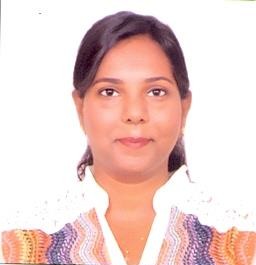 Email : edna-394501@2freemail.comCAREER GOALTo join an organization that gives me an opportunity to showcase my skills and a passion to excel thereby making a positive contribution towards the growth of the company.QUALIFICATIONExecutive Secretary Diploma – Davar’s College of Secretarial Practice and Language Studies, Mumbai completed in June 2009Third Year BCOM – Lala Lajpatrai College of Commerce and Economics, Mumbai, completed in May 2004Higher Secondary College – Lala Lajpatrai College of Commerce and Economics, Mumbai, completed in May 2001Certificate in Office Automation – I.C.I.T Infotech , Mumbai completed in June 2000Secondary School Certificate – Sacred Heart School of Commerce and Economics completed in May 1999SUMMARYWORK EXPERIENCE [ 18 JUNE 2018 TILL DATE ]POSITION HELD – SECRETARY TO MS NISHA, PARTNER AND NATIONAL HEAD, COMPETITION LAW, MUMBAIJOB ROLE:Travel bookings for national as well as international including tickets, visa, hotel stay, local travel etcScheduling appointments and meetings. Maintaining calendar on regular basis.Formatting of documents, letter head prints. Printing of various documents, making presentations on the Firms template.Scanning of documents & Filing of various documents depending on the mattersMaintaining stationary requirementsFilling timesheets on day to day basisBilling of various matters in co-ordination with the accounts departmentEmail correspondence within the firm and with clients as and when required.Any personal work requested by the PartnerMaintaining a record of all the travel and stay and billing the same to various matters	Co-ordinating for new recruitments in the team with the human resources department. Assisting the HR team for maintaining files / records of the associates in the firm.Reimbursements for Partners travel, food or stay.Co-ordinating for booking of meeting rooms, Video Conference calls, attending clients in office. Arranging refreshments for clients etcMaintaining a record for payment to various senior counsels for various matters. [ JUNE 2010 TILL 15 JUNE 2018 ]POSITION HELD – SECRETARY TO PARTNER AND NATIONAL HEAD, COMPETITION LAW AND GENERAL CORPORATE LAWJOB ROLE:Filing timesheets for Partner and AssociatesMaking Travel Arrangements – National as well as InternationalDrafting Letters and Typing DocumentsFiling of various documents according to the mattersArranging various meetings for the Partner. Maintaining calendar.Co- ordination with accounts team for various matter invoicesFormatting minor documents, letter head prints, printing documents, making presentations on Firms template.Maintaining stationary requirements for the teamTraining the newly joined secretaries in the firm across various national officesActive participation in all Firms ActivitiesCo-ordinating for booking of meeting rooms, Video Conference calls, attending clients in office. Arranging refreshments for clients etc. [ OCTOBER 2007 – JUNE 2010]POSITION HELD – SECRETARY TO SR VICE PRESIDENT JOB ROLEAttending calls and taking messagesFixing appointments for Boss, Maintaining calendar on day to day basisCo-ordinating for booking of meeting rooms, Video Conference calls, attending clients in office.Travel Bookings – National and InternationalScanning and Physical filing of documentsReimbursements, preparing memo for passing bills for various vendors and keeping a track of all payments.Drafting of emails, Internal correspondence with various departments.Taking dictation and typing [ November 2004 – October 2007 ] POSITION HELD – TELEPHONE OPERATORJOB ROLE:Handling guest telephone complaints and feedbackGiving wake up calls for guest and crew membersHandling all guest requestArranging conference calls for guest, teleconferencing etcHandling messages for In house guestsKnowledge about ATNT service i.e. dialling facilities for rooms, call barring, voicemail [ MAY 2004 – OCTOBER 2004] POSITION HELD – CUSTOMER SERVICE REPRESENTATIVE JOB ROLE:Making calls on behalf of Chase Manhattan Bank U.S.A for the sale of Chase Credit cards.EVENTS / CURRICULAR ACTIVITIESLife Time Member of Indian Association of Secretaries and Administrative Professionals (IASAP)	Secured 5th runners up at the 15th Indian Association of Secretaries and Admin professionals Contest held on August 29, 2015 at Grand Central , Parel , MumbaiAttended a Conference for Secretaries organized by Confederation of Indian Industry (CII), Mumbai.	Active participation in elocution competition organised by Lala Lajpatrai College, Mumbai.I hereby state that the above information is correct and true to my knowledge. Signed by: EDNA PROFILEFEMALE, 34 yrsNATIONALITYINDIANCURRENT LOCATIONMUMBAI, INDIAPASSPORT DETAILSvalid till 27 Feb 2028VISA TYPEVISA ON ARRIVAL